Celkové výsledky - Veľká cena KomárnaVygenerované: 11.07.2017 - 14:03:31 1: R1 K1 Kadeti 500 17.06.2017 10:07 2: R2 K1 Kadeti 500 17.06.2017 10:14 3: R3 K1 Kadeti 500 17.06.2017 10:16 4: R4 K1 Kadeti 500 17.06.2017 10:20 5: R1 K1 Chlapci 13 500 17.06.2017 10:30 6: R2 K1 Chlapci 13 500 17.06.2017 10:33 7: R3 K1 Chlapci 13 500 17.06.2017 10:40 8: R4 K1 Chlapci 13 500 17.06.2017 10:44 9: R1 K1 Chlapci 14 500 17.06.2017 10:51 10: R2 K1 Chlapci 14 500 17.06.2017 10:54 11: R3 K1 Chlapci 14 500 17.06.2017 11:00 12: R1 K1 Kadetky 500 17.06.2017 11:02 13: R2 K1 Kadetky 500 17.06.2017 11:09 14: R3 K1 Kadetky 500 17.06.2017 11:13 15: R1 K1 Dievčatá 13 500 17.06.2017 11:17 16: R2 K1 Dievčatá 13 500 17.06.2017 11:26 17: R3 K1 Dievčatá 13 500 17.06.2017 11:27 18: R1 K1 Dievčatá 14 500 17.06.2017 11:31 32: R2 K2 Dievčatá 13+14 500 17.06.2017 11:33 19: R2 K1 Dievčatá 14 500 17.06.2017 11:37 20: R1 K1 Juniori 500 17.06.2017 11:39 21: R2 K1 Juniori 500 17.06.2017 11:42 33: M1 K1 Kadeti 500 17.06.2017 11:45 22: R1 K1 Muži 500 17.06.2017 11:46 34: M2 K1 Kadeti 500 17.06.2017 11:48 23: R2 K1 Muži 500 17.06.2017 11:49 24: R1 C1 Kadeti 500 17.06.2017 11:56 25: R2 C1 Kadeti 500 17.06.2017 11:57 26: R1 K2 Kadeti 500 17.06.2017 12:01 27: R2 K2 Kadeti 500 17.06.2017 12:04 28: R1 K2 Chlapci 13+14 500 17.06.2017 12:07 29: R2 K2 Chlapci 13+14 500 17.06.2017 12:10 30: R3 K2 Chlapci 13+14 500 17.06.2017 12:14 31: R1 K2 Dievčatá 13+14 500 17.06.2017 12:23 52: F C2 Dievčatá 13+14 500 17.06.2017 14:30 55: F K1 Veteránky 500 17.06.2017 14:39 35: M3 K1 Kadeti 500 17.06.2017 14:45 36: M1 K1 Chlapci 13 500 17.06.2017 14:46 37: M2 K1 Chlapci 13 500 17.06.2017 14:47 38: M3 K1 Chlapci 13 500 17.06.2017 14:48 40: M2 K1 Chlapci 14 500 17.06.2017 14:49 39: M1 K1 Chlapci 14 500 17.06.2017 14:49 41: M1 K1 Kadetky 500 17.06.2017 14:50 43: M1 K1 Dievčatá 13 500 17.06.2017 14:51 42: M2 K1 Kadetky 500 17.06.2017 14:51 45: M K1 Dievčatá 14 500 17.06.2017 14:52 44: M2 K1 Dievčatá 13 500 17.06.2017 14:52 47: M K1 Juniori 500 17.06.2017 14:53 46: M K1 Muži 500 17.06.2017 14:53 48: M C1 Kadeti 500 17.06.2017 14:54 49: M1 K2 Chlapci 13+14 500 17.06.2017 14:54 50: M2 K2 Chlapci 13+14 500 17.06.2017 14:55 51: M K2 Dievčatá 13+14 500 17.06.2017 15:08 73: F C1 Dievčatá 13 500 17.06.2017 15:33 53: F K2 Dievčatá 13+14 500 17.06.2017 17:11 54: F K1 Veteráni 500 17.06.2017 17:11 56: F C2 Chlapci 13+14 500 17.06.2017 17:11 57: F K2 Chlapci 13+14 500 17.06.2017 17:12 59: F K1 Muži 500 17.06.2017 17:13 58: F C1 Muži 500 17.06.2017 17:13 60: F K1 Ženy 500 17.06.2017 17:13 61: F K2 Kadetky 500 17.06.2017 17:14 62: F C2 Kadetky 500 17.06.2017 17:15 63: F C1 Juniori 500 17.06.2017 17:15 65: F C1 Juniorky 500 17.06.2017 17:16 64: F K1 Juniori 500 17.06.2017 17:16 66: F K1 Juniorky 500 17.06.2017 17:17 67: F C1 Kadeti 500 17.06.2017 17:18 69: F C1 Kadetky 500 17.06.2017 17:19 68: F K1 Kadeti 500 17.06.2017 17:19 70: F K1 Kadetky 500 17.06.2017 17:22 71: F K1 Dievčatá 14 500 17.06.2017 17:23 72: F K1 Dievčatá 13 500 17.06.2017 17:26 74: F K2 Muži 500 17.06.2017 17:29 75: F K2 Veteráni 500 17.06.2017 17:33 76: F K1 Chlapci 14 500 17.06.2017 17:37 77: F K1 Chlapci 13 500 17.06.2017 17:40 78: F C1 Chlapci 13 500 17.06.2017 17:44 79: F C1 Chlapci 14 500 17.06.2017 17:50 80: F K2 Juniorky 500 17.06.2017 17:53 81: F K2 Juniori 500 17.06.2017 17:57 82: F C2 Juniori 500 17.06.2017 17:59 83: F C2 Kadeti 500 17.06.2017 18:03 84: F K2 Kadeti 500 17.06.2017 18:05 85: F K2 Dievčatá 11+12 2000 17.06.2017 18:20 86: F K1 Chlapci 12 2000 17.06.2017 18:27 87: F C1 Chlapci 12 2000 17.06.2017 18:33 88: F K1 Chlapci 11 2000 17.06.2017 18:41 89: F K1 Chlapci 10 2000 17.06.2017 18:48 90: F K1 Dievčatá 10 2000 17.06.2017 18:52 91: F K1 Chlapci 9 2000 17.06.2017 18:55 92: F K1 Dievčatá 9 2000 17.06.2017 19:02 93: F K2 Chlapci 13+14 5000 18.06.2017 08:45 94: F C1 Kadetky 5000 18.06.2017 08:47 95: F C1 Dievčatá 13 5000 18.06.2017 08:49 96: F K1 Dievčatá 14 5000 18.06.2017 08:53 97: F K1 Dievčatá 13 5000 18.06.2017 09:15 98: F C2 Chlapci 13+14 5000 18.06.2017 09:19 99: F K1 Veteráni 5000 18.06.2017 09:19 100: F K1 Veteránky 5000 18.06.2017 09:19 101: F C1 Muži 5000 18.06.2017 09:22 102: F K1 Muži 5000 18.06.2017 09:25 103: F K1 Ženy 5000 18.06.2017 10:00 104: F K2 Juniori 5000 18.06.2017 10:04 105: F C1 Kadeti 5000 18.06.2017 10:08 106: F K2 Juniorky 5000 18.06.2017 10:10 107: F C2 Juniori 5000 18.06.2017 10:38 108: F K1 Kadeti 5000 18.06.2017 10:48 109: F K1 Kadetky 5000 18.06.2017 10:51 110: F K2 Chlapci 11+12 2000 18.06.2017 11:23 111: F K1 Dievčatá 12 2000 18.06.2017 11:27 112: F K1 Dievčatá 11 2000 18.06.2017 11:28 113: S K1 Chlapci 10 2000 18.06.2017 11:33 114: S K1 Dievčatá 10 2000 18.06.2017 11:37 115: S K1 Chlapci 9 2000 18.06.2017 11:38 116: S K1 Dievčatá 9 2000 18.06.2017 11:40 117: F K1 Chlapci 14 5000 18.06.2017 12:05 118: F C1 Chlapci 14 5000 18.06.2017 12:08 119: F C1 Chlapci 13 5000 18.06.2017 12:12 120: F K1 Chlapci 13 5000 18.06.2017 12:20 121: F C2 Kadeti 5000 18.06.2017 12:22 122: F K2 Dievčatá 13+14 5000 18.06.2017 12:42 123: F K1 Juniori 5000 18.06.2017 12:46 124: F C1 Juniori 5000 18.06.2017 12:49 125: F C1 Juniorky 5000 18.06.2017 13:13 126: F K1 Juniorky 5000 18.06.2017 13:16 127: F K2 Kadeti 5000 18.06.2017 13:19 128: F K2 Kadetky 5000 18.06.2017 13:21 129: F K2 Veteráni 5000 18.06.2017 13:22 130: F C2 Dievčatá 13+14 5000 18.06.2017 13:23 131: F C2 Kadetky 5000 18.06.2017 13:28 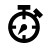 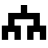 